Book Character 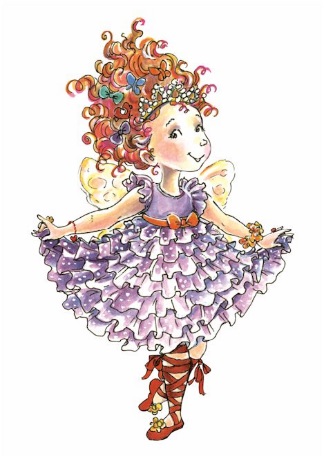 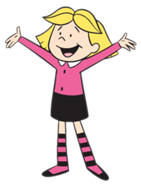               Dress Up DayWhen:  Thursday, March 2During the school dayWho:  Students PreK-4th gradeWhat:  To help celebrate Read Across America students are invited to dress as his/her favorite book character for the day.  Help us celebrate the love of literacy!  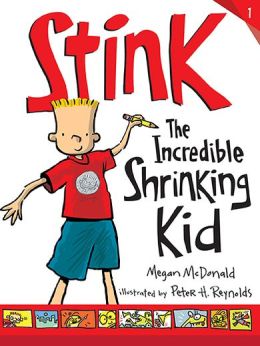 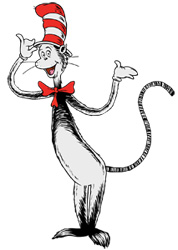 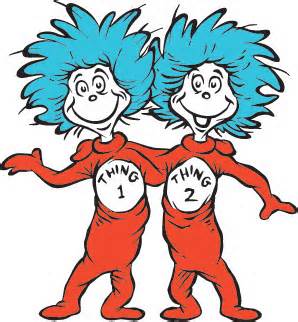 